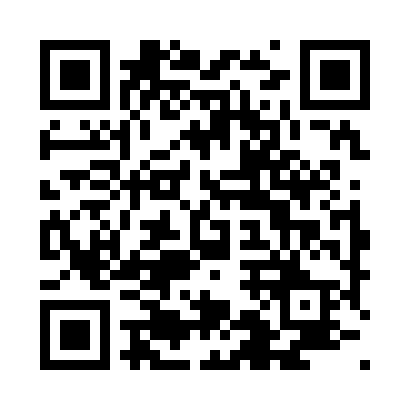 Prayer times for Korzekwin, PolandMon 1 Apr 2024 - Tue 30 Apr 2024High Latitude Method: Angle Based RulePrayer Calculation Method: Muslim World LeagueAsar Calculation Method: HanafiPrayer times provided by https://www.salahtimes.comDateDayFajrSunriseDhuhrAsrMaghribIsha1Mon4:226:2112:505:177:219:132Tue4:196:1912:505:197:229:153Wed4:166:1712:505:207:249:174Thu4:136:1412:505:217:269:195Fri4:106:1212:495:227:289:226Sat4:076:1012:495:247:299:247Sun4:046:0712:495:257:319:268Mon4:016:0512:485:267:339:299Tue3:586:0312:485:277:349:3110Wed3:556:0112:485:287:369:3311Thu3:525:5912:485:297:389:3612Fri3:495:5612:475:317:399:3813Sat3:465:5412:475:327:419:4114Sun3:435:5212:475:337:439:4315Mon3:405:5012:475:347:449:4616Tue3:375:4812:465:357:469:4817Wed3:345:4612:465:367:489:5118Thu3:315:4312:465:377:499:5319Fri3:275:4112:465:387:519:5620Sat3:245:3912:465:407:539:5921Sun3:215:3712:455:417:5410:0222Mon3:185:3512:455:427:5610:0423Tue3:145:3312:455:437:5810:0724Wed3:115:3112:455:447:5910:1025Thu3:085:2912:455:458:0110:1326Fri3:045:2712:445:468:0310:1627Sat3:015:2512:445:478:0410:1928Sun2:575:2312:445:488:0610:2229Mon2:545:2112:445:498:0810:2530Tue2:505:1912:445:508:0910:28